RETALLABLE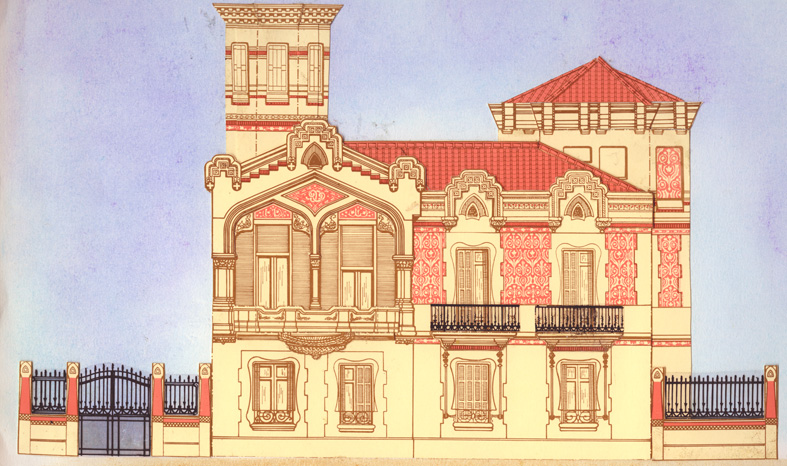 CASA LLUVIÀ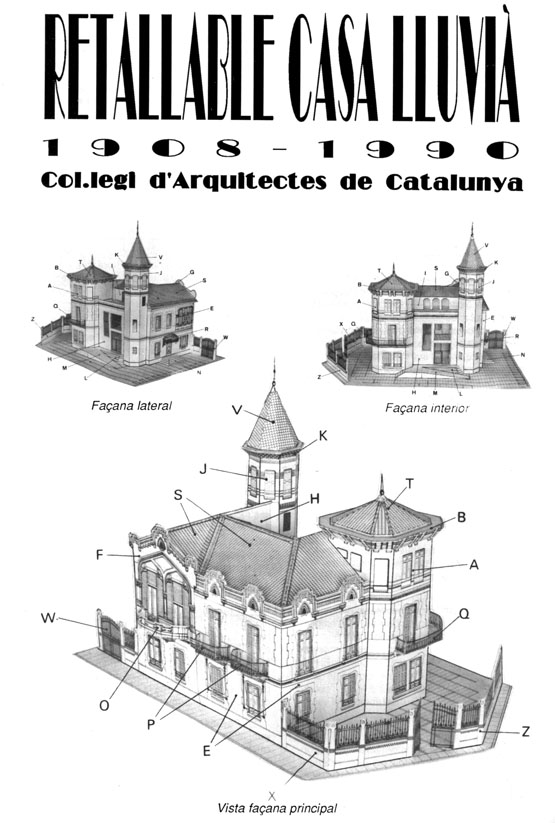 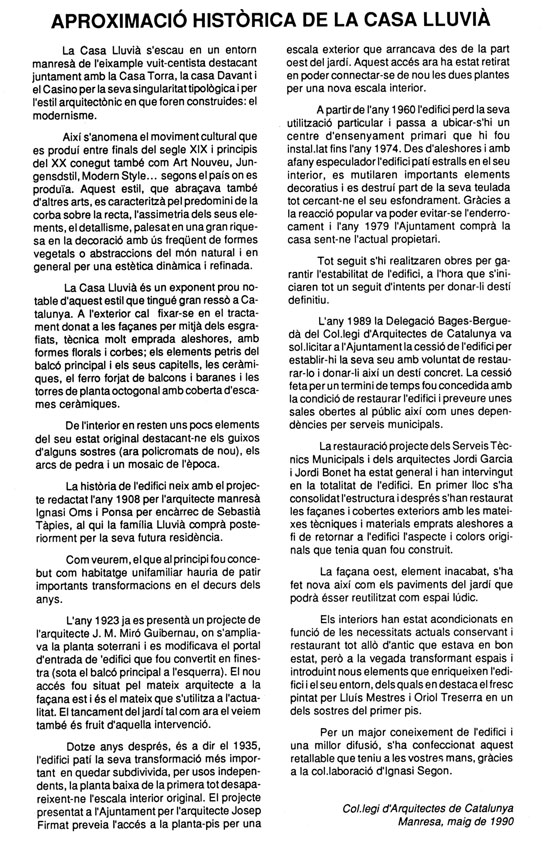 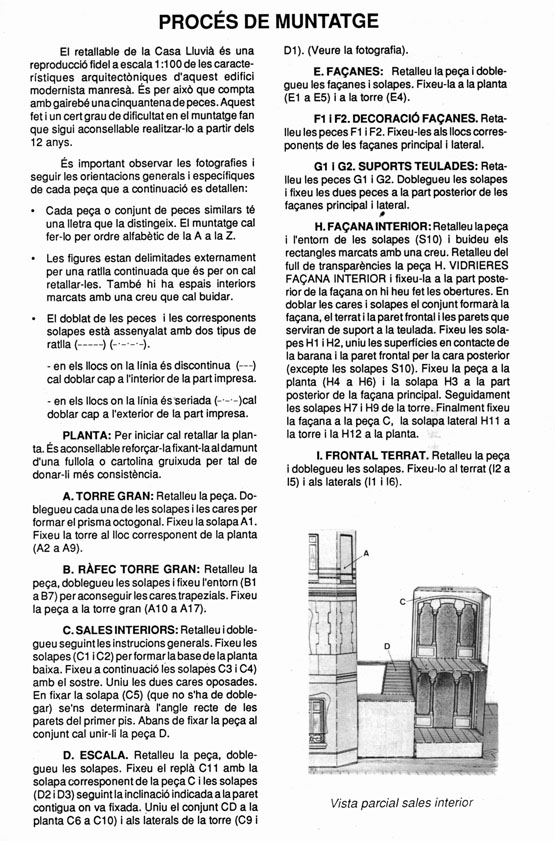 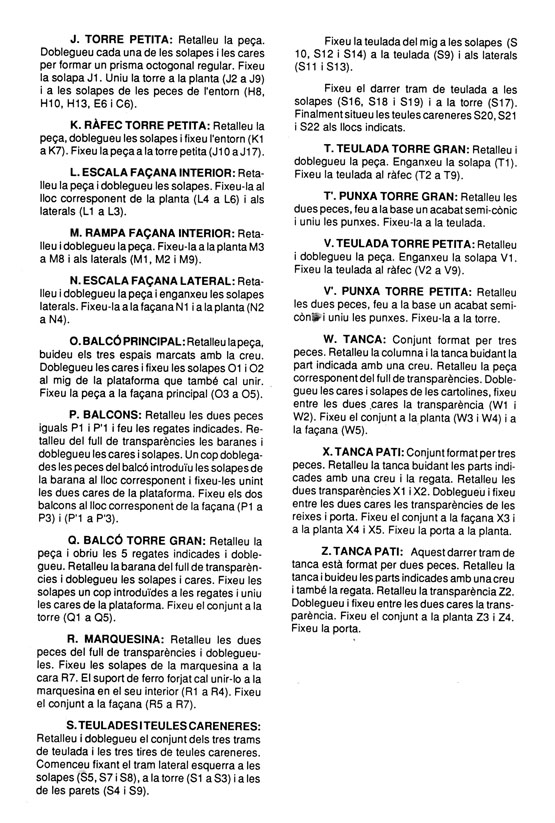 